Supplementary material – visual abstract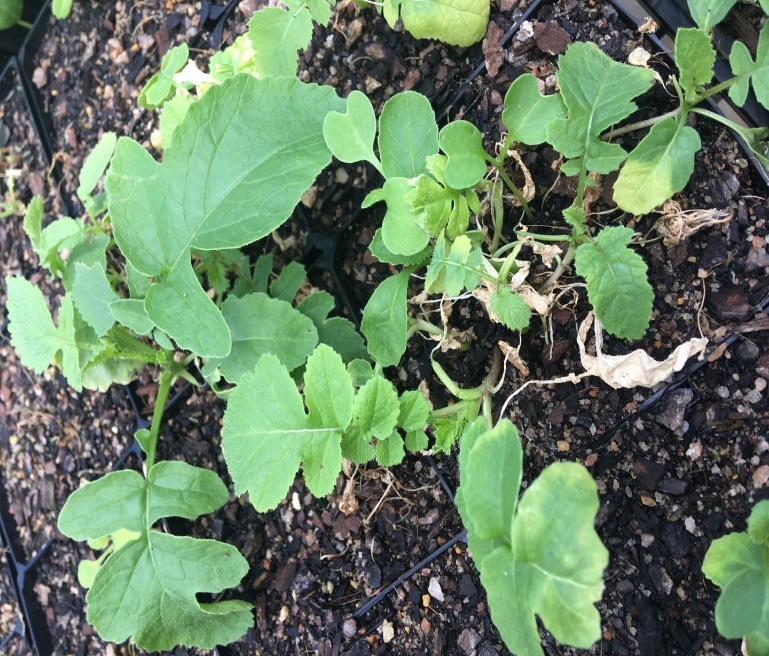 Figure S1.  Wild radish plants (population 86-2020) recovering from herbicide damage and surviving pyrasulfotole + bromoxynil treatment.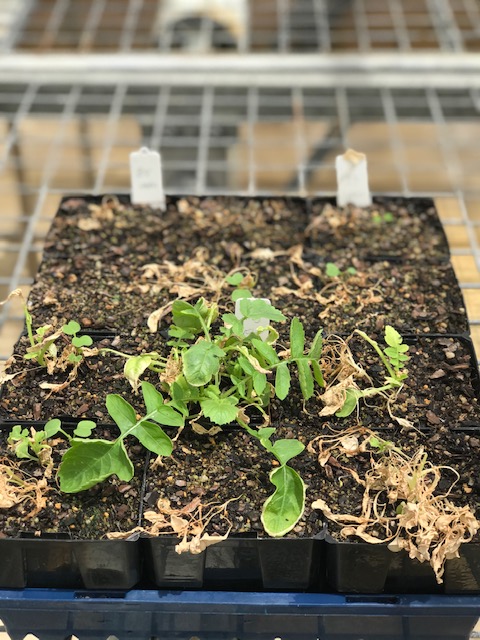 Figure S2.  Wild radish plants (population 91-2020) recovering from herbicide damage and surviving pyrasulfotole + bromoxynil treatment.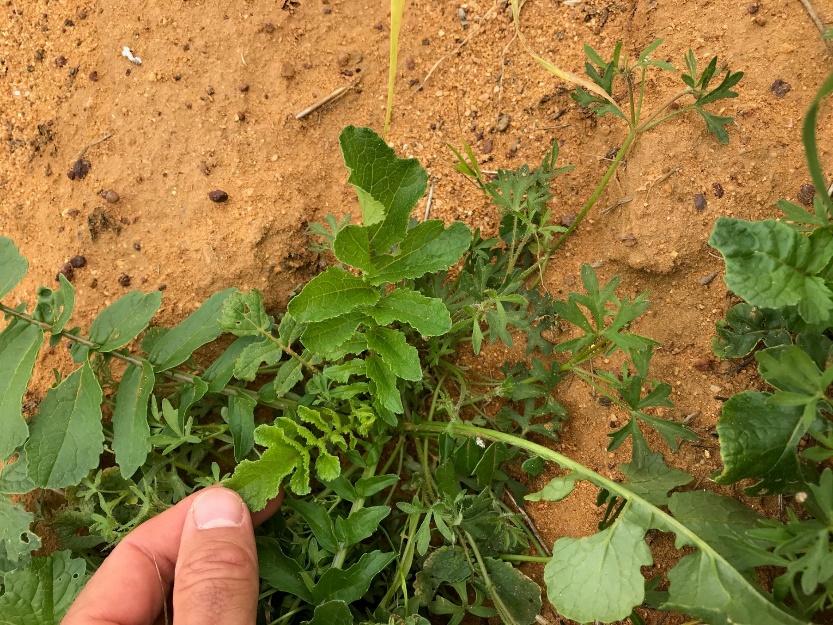 Figure S3.  HPPD inhibitor-resistant wild radish (progeny of population 91-2020) surviving treatment with pyrasulfotole + bromoxynil (37.5+210 g ha-1) treatment in a trial conducted in the field where resistance has evolved over the last 10 years of continuous HPPD inhibitor use. 